Government of PakistanNational Vocational and Technical Training Commission Prime Minister’s Youth Skills Development Program ( PMYSDP ) "Skills for All"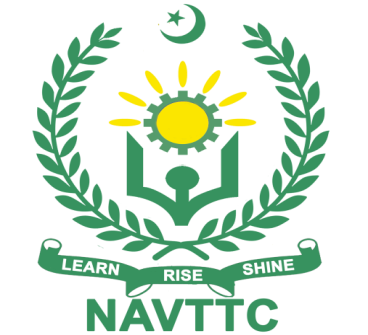 Course Contents / Lesson PlanCourse Title: TERP10-SAP ERP Integration of Business ProcessesDuration: 3 MonthsMODULESAnnexure-I:Tasks for Certificate in TERP10-SAP ERP Integration of Business ProcessesAnnexure-II: Motivational Lectures TERP10-SAP ERP Integration of Business ProcessesSAP Training and Adoption ( OfficialAt given below URL, you can check out the latest information about the training portfolio, including upcoming course schedules, digital learning options, SAP Certification and more.https://training.sap.com/TERP10 - SAP ERP Integration of Business Processeshttps://training.sap.com/course/terp10-sap-erp-integration-of-business-processes-classroom-017-us-en/?PDF document:
https://cdn.training.sap.com/cdn/course-pdf/TERP10_EN_Col17_ILT_FV_CO_A4.pdf/G/EN/TERP10/017ERP Integration - Business Process Integration with SAP ERP Systemshttps://www.youtube.com/watch?v=qgHlU_ll6mkSAP Business Process Integration C TERP10 67: Latest Questions Answers and Study Tipshttps://www.youtube.com/watch?v=fBHsg1mNs7cSAP Podcast EP-1 | Journey of Non - IT Student | Roadmap | Company Switch Experience @ChandanPatel https://www.youtube.com/watch?v=JXJi3VTJ7Z8Annexure-IV: Workplace/Institute Ethics GuideWork ethic is a standard of conduct and values for job performance. The modern definition of what constitutes good work ethics often varies.  Different businesses have different expectations. Work ethic is a belief that hard work and diligence have a moral benefit and an inherent ability, virtue, or value to strengthen character and individual abilities. It is a set of values-centered on the importance of work and manifested by determination or desire to work hard.The following ten work ethics are defined as essential for student success:Attendance: 
Be at work every day possible, plan your absences don’t abuse leave time. Be punctual every day.Character: 
Honesty is the single most important factor having a direct bearing on the final success of an individual, corporation, or product. Complete assigned tasks correctly and promptly. Look to improve your skills.Team Work:The ability to get along with others including those you don’t necessarily like. The ability to carry your weight and help others who are struggling. Recognize when to speak up with an idea and when to compromise by blend ideas together.Appearance:
Dress for success set your best foot forward, personal hygiene, good manner, remember that the first impression of who you are can last a lifetimeAttitude: 
Listen to suggestions and be positive, accept responsibility. If you make a mistake, admit it. Values workplace safety rules and precautions for personal and co-worker safety. Avoids unnecessary risks. Willing to learn new processes, systems, and procedures in light of changing responsibilities.Productivity: 
Do the work correctly, quality and timelines are prized. Get along with fellows, cooperation is the key to productivity. Help out whenever asked, do extra without being asked. Take pride in your work, do things the best you know-how. Eagerly focuses energy on accomplishing tasks, also referred to as demonstrating ownership. Takes pride in work.Organizational Skills:Make an effort to improve, learn ways to better yourself. Time management; utilize time and resources to get the most out of both. Take an appropriate approach to social interactions at work. Maintains focus on work responsibilities.Communication: 
Written communication, being able to correctly write reports and memos.
Verbal communications, being able to communicate one on one or to a group.Cooperation: 
Follow institute rules and regulations, learn and follow expectations. Get along with fellows, cooperation is the key to productivity. Able to welcome and adapt to changing work situations and the application of new or different skills.Respect: 
Work hard, work to the best of your ability. Carry out orders, do what’s asked the first time. Show respect, accept, and acknowledge an individual’s talents and knowledge. Respects diversity in the workplace, including showing due respect for different perspectives, opinions, and suggestions.Trainer NameAuthor NameZeshan Iqbal Bela
CEO | Ez Solutions
LahoreCourse TitleTERP10-SAP ERP Integration of Business ProcessesObjectives and Expectations Employable skills and hands-on practice in TERP10-SAP ERP Integration of Business ProcessesThis is a special course designed to address unemployment in the youth. The course aims to achieve the above objective through hands on practical training delivery by a team of dedicated professionals having rich market/work experience. This course is therefore not just for developing a theoretical understanding/back ground of the trainees. Contrary to that, it is primarily aimed at equipping the trainees to perform commercially in a market space in independent capacity or as a member of a team.The course therefore is designed to impart not only technical skills but also soft skills (i.e. interpersonal/communication skills; personal grooming of the trainees etc.) as well as entrepreneurial skills (i.e. marketing skills; free lancing etc.). The course also seeks to inculcate work ethics to foster better citizenship in general and improve the image of Pakistani work force in particular.Main Expectations:In short, the course under reference should be delivered by professional instructors in such a robust hands-on manner that the trainees are comfortably able to employ their skills for earning money (through wage/self-employment) at its conclusion. This course thus clearly goes beyond the domain of the traditional training practices in vogue and underscores an expectation that a market-centric approach will be adopted as the main driving force while delivering it. The instructors should therefore be experienced enough to be able to identify the training needs for the possible market roles available out there. Moreover, they should also know the strengths and weaknesses of each trainee to prepare them for such market roles during/after the training. Specially designed practical tasks to be performed by the trainees have been included in the Annexure-I to this document. The record of all tasks performed individually or in groups must be preserved by the management of the training Institute clearly labeling name, trade, session, etc. so that these are ready to be physically inspected/verified through monitoring visits from time to time. The weekly distribution of tasks has also been indicated in the weekly lesson plan given in this document.To materialize the main expectations, a special module on Job Search & Entrepreneurial Skills has been included in the latter part of this course (5th & 6th month) through which, the trainees will be made aware of the Job search techniques in the local as well as international job markets (Gulf countries). Awareness around the visa process and immigration laws of the most favored labor destination countries also form a part of this module. Moreover, the trainees would also be encouraged to venture into self-employment and exposed to the main requirements in this regard.   It is also expected that a sense of civic duties/roles and responsibilities will also be inculcated in the trainees to make them responsible citizens of the country.A module on Work Place Ethics has also been included to highlight the importance of good and positive behavior in the workplace in the line with the best practices elsewhere in the world. An outline of such qualities has been given in the Appendix to this document. Its importance should be conveyed in a format that is attractive and interesting for the trainees such as through PPT slides +short video documentaries.  Needless to say that if the training provider puts his heart and soul into these otherwise non-technical components, the image of the Pakistani workforce would undergo a positive transformation in the local as well as international job markets.   To maintain interest and motivation of the trainees throughout the course, modern techniques such as:•	Motivational Lectures •	Success Stories•	Case StudiesThese techniques would be employed as an additional training tool wherever possible (these are explained in the subsequent section on Training Methodology). Lastly, evaluation of the competencies acquired by the trainees will be done objectively at various stages of the training and a proper record of the same will be maintained. Suffice to say that for such evaluations, practical tasks would be designed by the training providers to gauge the problem-solving abilities of the trainees.Motivational LecturesThe proposed methodology for the training under reference employs motivation as a tool. Hence besides the purely technical content, a trainer is required to include elements of motivation in his/her lecture.  To inspire the trainees to utilize the training opportunity to the full and strive towards professional excellence. Motivational lectures may also include general topics such as the importance of moral values and civic role & responsibilities as a Pakistani. A motivational lecture should be delivered with enough zeal to produce a deep impact on the trainees. It may comprise of the following:Clear Purpose to convey the message to trainees effectively.Personal Story to quote as an example to follow.Trainees Fit so that the situation is actionable by trainees and not represent a just idealism.Ending Points to persuade the trainees on changing themselves.A good motivational lecture should help drive creativity, curiosity, and spark the desire needed for trainees to want to learn more.The impact of a successful motivational strategy is amongst others commonly visible in increased class participation ratios. It increases the trainees’ willingness to be engaged on the practical tasks for a longer time without boredom and loss of interest because they can see in their mind's eye where their hard work would take them in short (1-3 years); medium (3 -10 years) and long term (more than 10 years).   As this tool is expected that the training providers would make arrangements for regular well planned motivational lectures as part of a coordinated strategy interspersed throughout the training period as suggested in the weekly lesson plans in this document.Course-related motivational lectures online link is available in Annexure-II.Success StoriesAnother effective way of motivating the trainees is using Success Stories. Its inclusion in the weekly lesson plan at regular intervals has been recommended till the end of the training. A success story may be disseminated orally, through a presentation, or using a video/documentary of someone that has risen to fortune, acclaim, or brilliant achievement. A success story shows how a person achieved his goal through hard work, dedication, and devotion. An inspiring success story contains compelling and significant facts articulated clearly and easily comprehendible words. Moreover, it is helpful if it is assumed that the reader/listener knows nothing of what is being revealed.  The optimum impact is created when the story is revealed in the form of:-Directly in person (At least 2-3 cases must be arranged by the training institute) Through an audio/ videotaped message (2-3 high-quality videos must be arranged by the training institute) It is expected that the training provider would collect relevant high-quality success stories for inclusion in the training as suggested in the weekly lesson plan given in this document. The suggestive structure and sequence of a sample success story and its various shapes can be seen in Annexure III.Case StudiesWhere a situation allows, case studies can also be presented to the trainees to widen their understanding of the real-life specific problem/situation and to explore the solutions.In simple terms, the case study method of teaching uses a real-life case example/a typical case to demonstrate a phenomenon in action and explain theoretical as well as practical aspects of the knowledge related to the same. It is an effective way to help the trainees comprehend in depth both the theoretical and practical aspects of the complex phenomenon in depth with ease. Case teaching can also stimulate the trainees to participate in discussions and thereby boost their confidence. It also makes the classroom atmosphere interesting thus maintaining the trainee interest in training till the end of the course.Depending on suitability to the trade, the weekly lesson plan in this document may suggest case studies be presented to the trainees. The trainer may adopt a PowerPoint presentation or video format for such case studies whichever is deemed suitable but only those cases must be selected that are relevant and of a learning value.The Trainees should be required and supervised to carefully analyze the cases.For this purpose, they must be encouraged to inquire and collect specific information/data, actively participate in the discussions, and intended solutions to the problem/situation. Case studies can be implemented in the following ways: -A good quality trade-specific documentary ( At least 2-3 documentaries must be arranged by the training institute)Health &Safety case studies (2 cases regarding safety and industrial accidents must be arranged by the training institute)Field visits( At least one visit to a trade-specific major industry/ site must be arranged by the training institute) Entry-level of traineesFor an advanced course of ISTQB® Certified Tester Foundation Level (CTFL) proposed entry level is minimum bachelors in relevant subject, so expectations from the trainees are:Have knowledge of Software Development Life CycleHave concept of Computer systemHaving a knowledge of basic Technical Writing Learning Outcomes of the courseThe content of this lesson plan is adopted from the internationally recognized SAP (ERP) certification course, " TERP10-SAP ERP Integration of Business Processes " ensuring alignment with global standards and practices. For further reference, the link to the source material is provided below.By the end of this course, students will be able to:Promote efficient and effective communication by using a common vocabulary for software testingUnderstand fundamental concepts of software testingDemonstrate understanding of how different development and testing practices, and different constraints on testing, may apply in optimizing testing to different contextsContribute effectively in reviewsUse established techniques for designing tests at all test levelsInterpret and execute tests from given test specifications, and report on test resultsUnderstand test management principles for resources, strategies, planning, project control, and risk managementWrite and communicate clear and understandable defect reportsUnderstand the project factors that drive the test priorities and test approachUnderstand the value that software testing brings to stakeholdersAppreciate how testing activities and work products align with project objectives, measures, and targetsAssist in the selection and implementation process of testing toolCourse Execution PlanThe total duration of the course: 3 month (12 Weeks)Class hours: 4 hours per dayTheory: 20%Practical: 80%Weekly hours: 20 hours per weekTotal contact hours: 260 hoursCompanies offering jobs in the respective tradeHealthcare: The healthcare industry is using SAP (ERP) development to improve patient care and increase efficiency. Medical device companies, hospitals, and research institutions are all looking for individuals with SAP (ERP) skills to help them develop and implement new technologies.Manufacturing: SAP (ERP) is being used in manufacturing to automate processes and increase efficiency. Companies such as Ford, General Motors, and Toyota are investing heavily in web/software and are looking for individuals with the necessary skills to help them testing their web portals.Finance: The finance industry is using SAP (ERP) to analyze data, identify patterns, and make predictions. Banks, insurance companies, and investment firms are all looking for individuals with SAP (ERP) skills to help them improve their services and increase profits.Agriculture: SAP (ERP) is being used in agriculture to automate tasks such as planting, harvesting, and monitoring crops. Companies such as John Deere and Monsanto are investing in web/software development technologies and are looking for individuals with the SAP (ERP) skills to help them develop and implement new systems.Job OpportunitiesTest ManagerQA TesterQA EngineerSoftware Development Engineer in Test (SDET)No of Students25Learning PlaceClassroom / LabInstructional ResourcesSAP Training and Adoption ( OfficialAt given below URL, you can check out the latest information about the training portfolio, including upcoming course schedules, digital learning options, SAP Certification and more.https://training.sap.com/TERP10 - SAP ERP Integration of Business Processeshttps://training.sap.com/course/terp10-sap-erp-integration-of-business-processes-classroom-017-us-en/?PDF document:
https://cdn.training.sap.com/cdn/course-pdf/TERP10_EN_Col17_ILT_FV_CO_A4.pdf/G/EN/TERP10/017ERP Integration - Business Process Integration with SAP ERP Systemshttps://www.youtube.com/watch?v=qgHlU_ll6mkSAP Business Process Integration C TERP10 67: Latest Questions Answers and Study Tipshttps://www.youtube.com/watch?v=fBHsg1mNs7cSAP Podcast EP-1 | Journey of Non - IT Student | Roadmap | Company Switch Experience @ChandanPatelhttps://www.youtube.com/watch?v=JXJi3VTJ7Z8Scheduled WeeksModule TitleDaysHoursLearning UnitsHome AssignmentHome AssignmentWeek 1Automation of Business Processes and SAP ERP Basics and NavigationDay 1Hour 1 to 4Explaining Interrelated Business ProcessesIdentify the primary business processes of an organizationOutline the interrelationships between the primary business processes of an organizationTask 1Details may be seen at Annexure-ITask 1Details may be seen at Annexure-IWeek 1Automation of Business Processes and SAP ERP Basics and NavigationDay 2Hour 1 to 4Using SAP Business Suite to Automate Business ProcessesExplain the automation of business processesIdentify the integration of SAP ERP within SAP Business SuiteTask 1Details may be seen at Annexure-ITask 1Details may be seen at Annexure-IWeek 1Automation of Business Processes and SAP ERP Basics and NavigationDay 3Hour 1 to 4SAP ERP Basics and NavigationPerform navigation in SAP ERPPersonalize the SAP GUIIdentify the system-wide concepts applied to all SAP ERP applications for business processesSet up an organization within SAP organizational levelsIdentify the master data records that support business processesExplain the transactions used in SAP ERPIdentify reporting solutionsTask 1Details may be seen at Annexure-ITask 1Details may be seen at Annexure-IWeek 1Automation of Business Processes and SAP ERP Basics and NavigationDay 4Hour 1 to 4Explaining SAP Business Warehouse (BW) ConceptsExplain the basic concepts and architecture of SAP BWTask 1Details may be seen at Annexure-ITask 1Details may be seen at Annexure-IWeek 1Automation of Business Processes and SAP ERP Basics and NavigationDay 5Hour 1 to 4Outlining New SAP FunctionalityOutline the usage and functionality of SAP HANAOutline the usage and functionality of Cloud for CustomerDescribe the various aspects of SAP User ExperienceTask 1Details may be seen at Annexure-ITask 1Details may be seen at Annexure-IWeek 2Financial Accounting (FI) BasicsDay 1Hour 1 to 4Describing SAP FI TasksDescribe SAP FI tasksDescribing SAP FI TasksDescribe SAP FI tasksTask 2Details may be seen at Annexure-IWeek 2Financial Accounting (FI) BasicsDay 2Hour 1 to 4Defining the Organization Levels in SAP FIExplain the organizational levels used in SAP FIDefining the Organization Levels in SAP FIExplain the organizational levels used in SAP FITask 2Details may be seen at Annexure-IWeek 2Financial Accounting (FI) BasicsDay 3Hour 1 to 4Defining the SAP Management Accounting (CO)Explain SAP Management Accounting (CO) used in SAP FI Defining the SAP Management Accounting (CO)Explain SAP Management Accounting (CO) used in SAP FI Task 2Details may be seen at Annexure-IWeek 2Financial Accounting (FI) BasicsDay 4Hour 1 to 4Defining General Ledger (GL) Master DataDisplay a chart of accounts to create a GL master recordDescribe the special role of reconciliation accountsDefining General Ledger (GL) Master DataDisplay a chart of accounts to create a GL master recordDescribe the special role of reconciliation accountsTask 2Details may be seen at Annexure-IWeek 2Financial Accounting (FI) BasicsDay 5Hour 1 to 4Posting a GL Account DocumentPerform GL postingsProcess an account balance queryPosting a GL Account DocumentPerform GL postingsProcess an account balance queryTask 2Details may be seen at Annexure-IWeek 3SAP Management Accounting (CO) Basics and Purchase to Pay ProcessingDay 1Hour 1 to 4Describing the functions of COList the functions of CODescribing the functions of COList the functions of COTask 3Details may be seen at Annexure-IWeek 3SAP Management Accounting (CO) Basics and Purchase to Pay ProcessingDay 2Hour 1 to 4Defining Organizational Levels in COIdentify the organizational levels that are relevant to CODefining Organizational Levels in COIdentify the organizational levels that are relevant to COTask 3Details may be seen at Annexure-IWeek 3SAP Management Accounting (CO) Basics and Purchase to Pay ProcessingDay 3Hour 1 to 4 Completing Postings in COExplain the posting logic between FI and COPost an expense to a cost center Completing Postings in COExplain the posting logic between FI and COPost an expense to a cost centerTask 3Details may be seen at Annexure-IWeek 3SAP Management Accounting (CO) Basics and Purchase to Pay ProcessingDay 4Hour 1 to 4Describing the Purchase-to-Pay Business ProcessDescribe the purchase-to-pay business processDescribing the Purchase-to-Pay Business ProcessDescribe the purchase-to-pay business processTask 3Details may be seen at Annexure-IWeek 3SAP Management Accounting (CO) Basics and Purchase to Pay ProcessingDay 5Hour 1 to 4Identifying Organizational Levels that Support the Purchase-to-Pay Business ProcessIdentify the organizational levels that support the purchase-to-pay business processIdentifying Organizational Levels that Support the Purchase-to-Pay Business ProcessIdentify the organizational levels that support the purchase-to-pay business processTask 3Details may be seen at Annexure-IWeek 4Purchase-to-Pay Processing in SAP ERPDay 1Hour 1 to 4Defining the master data used by the procure-to-pay business processCreate a material master recordDefining the master data used by the procure-to-pay business processCreate a material master recordTask 4Details may be seen at Annexure-IWeek 4Purchase-to-Pay Processing in SAP ERPDay 2Hour 1 to 4Creating a Vendor-Specific Master RecordCreate a vendor master recordList other vendor-specific master dataCreating Purchase RequisitionsCreate a purchase requisition for stock and consumable materialsCreating a Vendor-Specific Master RecordCreate a vendor master recordList other vendor-specific master dataCreating Purchase RequisitionsCreate a purchase requisition for stock and consumable materialsTask 4Details may be seen at Annexure-IWeek 4Purchase-to-Pay Processing in SAP ERPDay 3Hour 1 to 4Creating a Purchase Order and Posting a Goods Receipt for a Purchase OrderCreate a purchase order by referencing a purchase requisitionIntegrate Ariba functionality with procurement in SAP ERPPost a goods receipt for a purchase orderCreating a Purchase Order and Posting a Goods Receipt for a Purchase OrderCreate a purchase order by referencing a purchase requisitionIntegrate Ariba functionality with procurement in SAP ERPPost a goods receipt for a purchase orderTask 4Details may be seen at Annexure-IWeek 4Purchase-to-Pay Processing in SAP ERPDay 4Hour 1 to 4Processing Vendor Invoices and the Automatic Payment RunEnter a vendor invoiceProcess the automatic payment runProcessing Vendor Invoices and the Automatic Payment RunEnter a vendor invoiceProcess the automatic payment runTask 4Details may be seen at Annexure-IWeek 4Purchase-to-Pay Processing in SAP ERPDay 5Hour 1 to 4Identifying Purchase-to-Pay Integration PointsExplain the integration points of purchase-to-payIdentifying Purchase-to-Pay Integration PointsExplain the integration points of purchase-to-payTask 4Details may be seen at Annexure-IWeek 5Plan-to-Produce Processing in SAP ERP (cont)Day 1Hour 1 to 4Describing the Plan-to-Produce Business Process and Identifying Organizational Levels which Support the Plan-to-Produce Business ProcessDescribe the plan-to-produce business processIdentify the organizational levels that support the plan-to-produce business processDescribing the Plan-to-Produce Business Process and Identifying Organizational Levels which Support the Plan-to-Produce Business ProcessDescribe the plan-to-produce business processIdentify the organizational levels that support the plan-to-produce business processTask 4Details may be seen at Annexure-IDay 2Hour 1 to 4Defining Products and Bill of Material DocumentsDisplay a material masterDisplay a bill of materialDefining Products and Bill of Material DocumentsDisplay a material masterDisplay a bill of materialDay 3Hour 1 to 4Defining Production Processes and Explaining the Integration Between CO and Production PlanningAdd components to a routing operationDisplay a work centerList cost center accounting master dataDefining Production Processes and Explaining the Integration Between CO and Production PlanningAdd components to a routing operationDisplay a work centerList cost center accounting master dataDay 4Hour 1 to 4Creating a Product Cost Estimate and Planning Product DemandCreate a product cost estimateDisplay planned independent requirements in demand managementCreating a Product Cost Estimate and Planning Product DemandCreate a product cost estimateDisplay planned independent requirements in demand managementDay 5Hour 1 to 4Defining and Process the Material Requirements Planning (MRP) ProcessExplain the MRP processProcess/Run MRPDefining and Process the Material Requirements Planning (MRP) ProcessExplain the MRP processProcess/Run MRPWeek 6Plan-to-Produce Processing in SAP ERPDay 1Hour 1 to 4Describing the Manufacturing Business ProcessDescribe the steps involved in processing production ordersDescribing the Manufacturing Business ProcessDescribe the steps involved in processing production ordersTask 4Details may be seen at Annexure-IDay 2Hour 1 to 4Creating and Releasing a Production OrderConvert a planned order to a production orderExplain production order releaseCreating and Releasing a Production OrderConvert a planned order to a production orderExplain production order releaseDay 3Hour 1 to 4Performing a Material Withdrawal for a Production OrderPerform a material withdrawal for a production orderPerforming a Material Withdrawal for a Production OrderPerform a material withdrawal for a production orderDay 4Hour 1 to 4Performing an Order Confirmation and Entering a Goods Receipt and Entering Stock Transfers and Transfer PostingsPerform an order confirmation and enter a goods receiptEnter a transfer postingCreate a stock transfer orderPerforming an Order Confirmation and Entering a Goods Receipt and Entering Stock Transfers and Transfer PostingsPerform an order confirmation and enter a goods receiptEnter a transfer postingCreate a stock transfer orderDay 5Hour 1 to 4Performing Period-End Activities for Production Orders and Listing the Integration Points of the Plan-to-Produce ProcessPerform period-end activities for production ordersList the integration points of the plan-to-produce business processPerforming Period-End Activities for Production Orders and Listing the Integration Points of the Plan-to-Produce ProcessPerform period-end activities for production ordersList the integration points of the plan-to-produce business processWeek 7Order-to-Cash Processing in SAP ERP (cont)Day 1Hour 1 to 4Describing the Order-to-Cash Business ProcessDescribe the steps in the order-to-cash business processDescribing the Order-to-Cash Business ProcessDescribe the steps in the order-to-cash business processTask 4Details may be seen at Annexure-IDay 2Hour 1 to 4Identifying the Organizational Levels That Support the Order-to-Cash Business ProcessList the organizational levels required for the order-to-cash business processExplain the relationships between the organizational levels used for the order-to-cash business processIdentifying the Organizational Levels That Support the Order-to-Cash Business ProcessList the organizational levels required for the order-to-cash business processExplain the relationships between the organizational levels used for the order-to-cash business processDay 3Hour 1 to 4Creating a Customer Master Record and Using Material Master RecordsCreate a customer master recordExplain the purpose of a customer-material info recordExplain the material master views relevant to the order-to-cash business processCreating a Customer Master Record and Using Material Master RecordsCreate a customer master recordExplain the purpose of a customer-material info recordExplain the material master views relevant to the order-to-cash business processDay 4Hour 1 to 4Creating a Customer Material Condition RecordCreate a customer material condition recordCreating a Customer Material Condition RecordCreate a customer material condition recordDay 5Hour 1 to 4Creating and Delivering Sales OrdersExplain sales order processingCreate a sales orderCreate a delivery documentExplain the picking and packing processPost a goods issueCreating and Delivering Sales OrdersExplain sales order processingCreate a sales orderCreate a delivery documentExplain the picking and packing processPost a goods issueWeek 8Order-to-Cash Processing in SAP ERPDay 1Hour 1 to 4Creating Customer InvoicesCreate customer invoicesCreating Customer InvoicesCreate customer invoicesTask 4Details may be seen at Annexure-IDay 2Hour 1 to 4Receiving Customer PaymentEnter a customer paymentReceiving Customer PaymentEnter a customer paymentDay 3Hour 1 to 4Using Profit Center AccountingUse Profit Center AccountingUsing Profit Center AccountingUse Profit Center AccountingDay 4Hour 1 to 4Analyzing the Profitability of External Market SegmentsAnalyze the profitability of external market segmentsAnalyzing the Profitability of External Market SegmentsAnalyze the profitability of external market segmentsDay 5Hour 1 to 4Defining Order-to-Cash Integration PointsDefine the order-to-cash integration pointsDefining Order-to-Cash Integration PointsDefine the order-to-cash integration pointsWeek 9Internal Orders, Fixed Assets, and Enterprise Asset Management (EAM) (cont)Day 1Hour 1 to 4Describing the Process among Internal Orders, Fixed Assets, and EAMDescribe the relationship among internal orders, fixed assets, and EAMDescribing the Process among Internal Orders, Fixed Assets, and EAMDescribe the relationship among internal orders, fixed assets, and EAMTask 4Details may be seen at Annexure-IDay 2Hour 1 to 4Creating a Fixed Asset Master RecordCreate a fixed asset master recordCreating a Fixed Asset Master RecordCreate a fixed asset master recordDay 3Hour 1 to 4Monitoring Costs Using Internal Orders and Processing a Commitment for an Internal OrderMonitoring Costs Using Internal Orders and Processing a Commitment for an Internal OrderDay 4Hour 1 to 4Settling Internal Orders and Performing Period End Activities for Fixed AssetsPerform an order settlementAnalyze order settlement resultsProcess a depreciation runList the various fixed asset analyticsSettling Internal Orders and Performing Period End Activities for Fixed AssetsPerform an order settlementAnalyze order settlement resultsProcess a depreciation runList the various fixed asset analyticsDay 5Hour 1 to 4Defining the Organizational Levels used in EAM and Defining the Technical Objects used in EAMDefine the organizational levels used in EAMExplain how functional locations are used in EAMDefine equipment master recordsDescribe the role of bills of material in SAP Enterprise Asset Management (EAM)Defining the Organizational Levels used in EAM and Defining the Technical Objects used in EAMDefine the organizational levels used in EAMExplain how functional locations are used in EAMDefine equipment master recordsDescribe the role of bills of material in SAP Enterprise Asset Management (EAM)Week 10Internal Orders, Fixed Assets, and Enterprise Asset Management (EAM)Day 1Hour 1 to 4Integrating EAM and Fixed Asset Accounting Examine the connection between asset master records and equipment master recordsIntegrating EAM and Fixed Asset Accounting Examine the connection between asset master records and equipment master recordsTask 4Details may be seen at Annexure-IDay 2Hour 1 to 4Creating Maintenance NotificationsCreate a maintenance notificationCreating Maintenance NotificationsCreate a maintenance notificationDay 3Hour 1 to 4Creating Maintenance OrdersCreate a maintenance orderCreating Maintenance OrdersCreate a maintenance orderDay 4Hour 1 to 4Performing Maintenance ActivitiesExplain the material process flow for maintenance ordersEnter a confirmation for a maintenance orderPerforming Maintenance ActivitiesExplain the material process flow for maintenance ordersEnter a confirmation for a maintenance orderDay 5Hour 1 to 4Completing a Maintenance OrderComplete a maintenance orderDisplay an order's document flow and action logPerform costs analyses for maintenance ordersOutline maintenance order settlementCompleting a Maintenance OrderComplete a maintenance orderDisplay an order's document flow and action logPerform costs analyses for maintenance ordersOutline maintenance order settlementWeek 11Project Systems in SAP ERPDay 1Hour 1 to 4Creating Projects with Work Breakdown Structure (WBS) ElementsExplain the purpose of WBSAssign a network to a projectCreating Projects with Work Breakdown Structure (WBS) ElementsExplain the purpose of WBSAssign a network to a projectTask 4Details may be seen at Annexure-IDay 2Hour 1 to 4Planning Dates and Resources for a ProjectUse the project planning boardPlan dates for WBS elementsPlanning Dates and Resources for a ProjectUse the project planning boardPlan dates for WBS elementsDay 3Hour 1 to 4Assigning Materials and Resources to a ProjectAssign materials to a projectAssign a resource to an activityAssigning Materials and Resources to a ProjectAssign materials to a projectAssign a resource to an activityDay 4Hour 1 to 4Planning Project Costs, Revenues and Recording the Progress of a ProjectPlan project costs and revenuesAssign a budget to a projectRecord the progress of a projectAnalyze the progress of a projectPlanning Project Costs, Revenues and Recording the Progress of a ProjectPlan project costs and revenuesAssign a budget to a projectRecord the progress of a projectAnalyze the progress of a projectDay 5Hour 1 to 4Posting a Material Transaction to a ProjectCreate Materials Management transactions that post costs to a projectCreate Financial Accounting and Management Accounting transactions that record actual costs to a projectPerform period-end closing activities for a projectIdentify the integration points of a project systemPosting a Material Transaction to a ProjectCreate Materials Management transactions that post costs to a projectCreate Financial Accounting and Management Accounting transactions that record actual costs to a projectPerform period-end closing activities for a projectIdentify the integration points of a project systemTask 4Details may be seen at Annexure-IWeek 12SAP Human Capital Management (HCM)Day 1Hour 1 to 4Explaining HCM Processes and Defining HCM StructuresExplain HCM processesDescribe HCM in the cloudDefine an enterprise structureDefine a personnel structureDefine an organizational structureExplaining HCM Processes and Defining HCM StructuresExplain HCM processesDescribe HCM in the cloudDefine an enterprise structureDefine a personnel structureDefine an organizational structureDay 2Hour 1 to 4Explaining the Employee Hiring Process and aa Managing Employee RecordsExplain the employee hiring processDescribe the structure of an employee master recordList the methods to maintain employee master recordsOutline the functionality available with HR RenewalExplaining the Employee Hiring Process and aa Managing Employee RecordsExplain the employee hiring processDescribe the structure of an employee master recordList the methods to maintain employee master recordsOutline the functionality available with HR RenewalDay 3Hour 1 to 4Describing Qualifications and Requirements and Outlining Training and Event ManagementDescribe qualifications and requirementsList the procedures to define training eventsPerform training event enrollmentDescribing Qualifications and Requirements and Outlining Training and Event ManagementDescribe qualifications and requirementsList the procedures to define training eventsPerform training event enrollmentDay 4Hour 1 to 4Describing HCM Support ProcessesExplain compensation and benefitsDescribe the payroll processDiscuss employee performance managementDescribing HCM Support ProcessesExplain compensation and benefitsDescribe the payroll processDiscuss employee performance managementDay 5Hour 1 to 4Identifying the Activities in a Self-Service InterfaceList the activities that can be performed using employee self-serviceList the activities that can be performed using manager self-servicesIdentifying the Activities in a Self-Service InterfaceList the activities that can be performed using employee self-serviceList the activities that can be performed using manager self-servicesTask No.TaskDescriptionWeekFamiliarize yourself with the TERP10-SAP ERP integration framework and program objectives.Familiarize yourself with the TERP10-SAP ERP integration framework and program objectives: Understand the structure and goals of the integration framework between TERP10 and SAP ERP.Week 1Research and present a case study showcasing the benefits of automation in a business process.Research and present a case study showcasing the benefits of automation in a business process: Investigate and illustrate with real-world examples how automation enhances efficiency and productivity in a specific business process.Week 2Complete a hands-on exercise on creating and posting journal entries in the FI module.Complete a hands-on exercise on creating and posting journal entries in the FI module: Practice entering financial transactions and posting them to the general ledger in the Financial Accounting module of SAP ERP.Week 3Analyze cost center reports and identify opportunities for cost optimization.Analyze cost center reports and identify opportunities for cost optimization: Review reports detailing costs by department or project and propose strategies to reduce expenses or improve resource allocation.Week 4Simulate a purchase requisition and approval process using SAP ERP.Simulate a purchase requisition and approval process using SAP ERP: Create a simulated scenario where a purchase requisition is initiated, approved, and processed into a purchase order within SAP ERP.Week 5Develop a production plan for a selected product using SAP ERP's Plan-to-Produce module. Determine the production schedule, including materials required, production quantities, and timelines. Develop a production plan for a selected product using SAP ERP's Plan-to-Produce module: Create a detailed plan outlining production schedules, material requirements, and timelines for manufacturing a specific product.Week 6Utilize the MRP (Material Requirements Planning) functionality to ensure availability of materials for production.Utilize the MRP (Material Requirements Planning) functionality to ensure availability of materials for production: Use SAP ERP's MRP feature to analyze demand, plan procurement, and ensure sufficient inventory levels to meet production needs.Week 7Execute a complete sales order cycle in SAP ERP. Create a sales order for a specific product, process the order through delivery and billing stages, and generate an invoice for the customer.Execute a complete sales order cycle in SAP ERP: Manage the entire process of fulfilling a customer's order, including order entry, delivery scheduling, invoicing, and revenue recognition, within SAP ERP.Week 8Monitor the order status and track revenue recognition throughout the process. Develop a budget and allocate costs to internal orders in SAP ERP.Monitor the order status and track revenue recognition throughout the process. Develop a budget and allocate costs to internal orders in SAP ERP: Track the progress of sales orders, recognize revenue as goods are delivered, and allocate costs to specific projects or activities using internal orders within SAP ERP.Week 9Perform a preventive maintenance task for a selected asset using SAP EAM.Perform a preventive maintenance task for a selected asset using SAP EAM: Schedule and complete routine maintenance activities to prevent equipment downtime and ensure optimal performance of a designated asset using SAP Enterprise Asset Management.Week 10Create a project plan and assign resources using SAP ERP's Project Systems module.Create a project plan and assign resources using SAP ERP's Project Systems module: Develop a comprehensive plan outlining project objectives, tasks, timelines, and resource requirements within SAP ERP's Project Systems module.Week 11Conduct a training needs analysis and develop a training plan using SAP HCM.Conduct a training needs analysis and develop a training plan using SAP HCM: Assess the skill gaps and training requirements of employees within an organization and devise a training plan to address these needs using SAP Human Capital Management.Week 12